Памятка для родителей по ПДД«Обучение детей наблюдательности на улице» - Находясь на улице с ребенком, крепко держите его за руку.- Учите ребенка наблюдательности. Если у подъезда стоят транспортные средства или растут деревья, кусты, остановитесь, научите ребенка осматриваться по сторонам и определять: нет ли опасности приближающегося транспорта. Если у подъезда дома есть движение транспорта, обратите на это его внимание. Вместе с ним посмотрите: не приближается ли транспорт.- При движении по тротуару придерживайтесь стороны подальше от проезжей части. Взрослый должен находиться со стороны проезжей части.- Приучите ребенка, идя по тротуару, внимательно наблюдать за выездом автомобилей из арок дворов и поворотами транспорта на перекрестках.- При переходе проезжей части дороги остановитесь и осмотритесь по сторонам. Показывайте ребенку следующие действия по осмотру дороги: поворот головы налево, направо, еще раз налево. Дойдя до разделительной линии, делайте вместе с ним поворот головы направо. Если нет движения транспорта, продолжайте переход, не останавливаясь, а если есть – остановитесь на линии и пропустите транспорт, держа ребенка за руку.- Учите ребенка всматриваться вдаль, пропускать приближающийся транспорт.- Наблюдая за приближающимися транспортными средствами, обращайте внимание ребенка на то, что за большими машинами (автобус, троллейбус) может быть опасность – движущийся на большой скорости легковой автомобиль или мотоцикл. Поэтому лучше подождать, когда большая машина проедет, и убедиться в отсутствии скрытой опасности.- Не выходите с ребенком на проезжую часть из-за каких-либо препятствий: стоящих автомобилей, кустов, закрывающих обзор проезжей части.- Переходите проезжую часть не наискосок, а прямо, строго перпендикулярно. Ребенок должен понимать, что это делается для лучшего наблюдения за движением транспорта.- Переходите проезжую часть только на зеленый сигнал светофора. Объясняйте ребенку, что переходить дорогу на зеленый мигающий сигнал нельзя. Он горит всего три секунды, можно попасть в ДТП. - Помните, что ребенок обучается движению по улице прежде всего на вашем примере, приобретая собственный опыт!Памятка для родителей-водителей«Правила перевозки детей в автомобиле»- Всегда пристегивайтесь ремнями безопасности и объясняйте ребенку, зачем это нужно делать. Если это правило автоматически выполняется вами, то оно будет способствовать формированию у ребенка привычки пристегиваться ремнем безопасности. Ремень безопасности для ребенка должен иметь адаптер по его росту (чтобы ремень не был на уровне шеи).- Дети до 12 лет должны сидеть в специальном детском удерживающем устройстве (кресле) или занимать самые безопасные места в автомобиле: середину и правую часть заднего сиденья.- Учите ребенка правильному выходу из автомобиля через правую дверь, которая находится со стороны тротуара.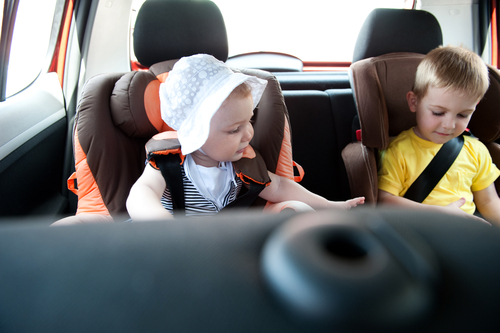 Памятка для родителей«Причины детского дорожно-транспортного травматизма»- Переход дороги в неположенном месте, перед близко идущим транспортом.Игры на проезжей части и возле нее.- Катание на велосипеде, роликах, других самокатных средствах по проезжей части дороги.- Невнимание к сигналам светофора. Переход проезжей части на красный или желтый сигналы светофора.- Выход на проезжую часть из-за стоящих машин, сооружений, зеленых насаждений и других препятствий.- Неправильный выбор места перехода дороги при высадке из маршрутного транспорта. Обход транспорта спереди или сзади.- Незнание правил перехода перекрестка.- Хождение по проезжей части при наличии тротуара.- Бегство от опасности в потоке движущегося транспорта.- Движение по загородной дороге по направлению движения транспорта.Соблюдайте правила дорожного движения! Берегите своих детей!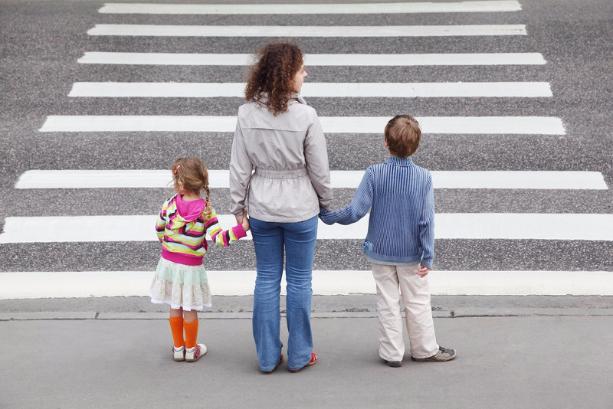 Памятка для родителей«Правила поведения на остановке маршрутного транспорта»Не ускоряйте шаг и не бегите вместе с ребенком на остановку нужного маршрутного транспорта. Приучите ребенка, что это опасно, лучше подождать следующий автобус (троллейбус) и т. д.На остановках маршрутного транспорта держите ребенка крепко за руку. Нередки случаи, когда ребенок вырывается и выбегает на проезжую часть.Переходите проезжую часть только на пешеходных переходах. Не обходите маршрутный транспорт спереди или сзади. Если поблизости нет пешеходного перехода, дождитесь, когда транспорт отъедет подальше, и переходите дорогу в том месте, где она хорошо просматривается в обе стороны.При высадке из автобуса, троллейбуса, трамвая, такси выходите первыми. В противном случае ребенок может упасть или выбежать на проезжую часть дороги.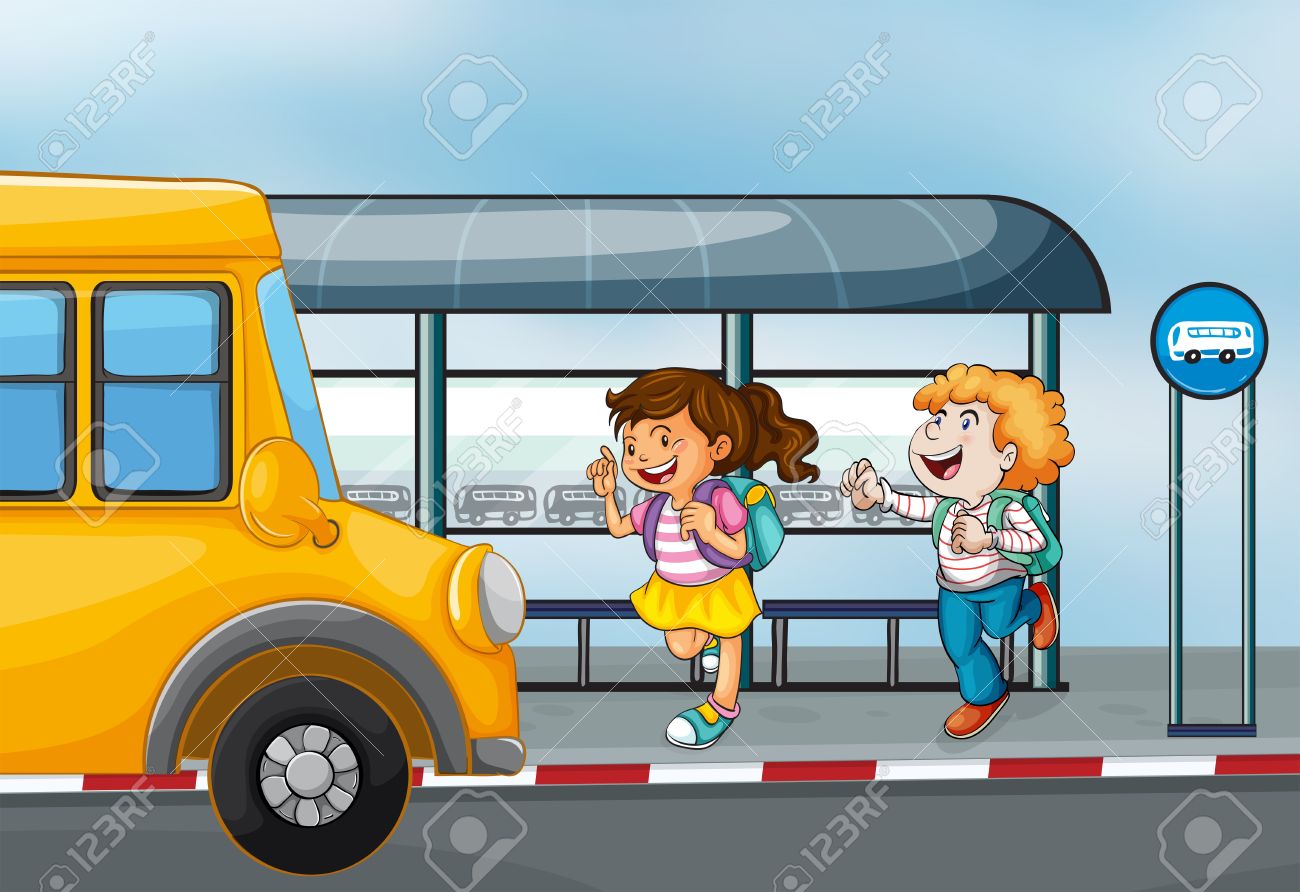 